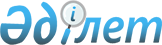 Маңғыстау облысы әкімдігінің 2017 жылғы 6 қазандағы № 229 "Маңғыстау облысының спортшыларына ай сайынғы ақшалай жабдықталым төлемдерінің мөлшерін бекіту туралы" қаулысына өзгерістер енгізу туралыМаңғыстау облысы әкімдігінің 2024 жылғы 21 мамырдағы № 79 қаулысы. Маңғыстау облысы Әділет департаментінде 2024 жылғы 23 мамырда № 4712-12 болып тіркелді
      Маңғыстау облысының әкімдігі ҚАУЛЫ ЕТЕДІ:
      1. "Маңғыстау облысының спортшыларына ай сайынғы ақшалай жабдықталым төлемдерінің мөлшерін бекіту туралы" Маңғыстау облысы әкімдігінің 2017 жылғы 6 қазандағы № 229 қаулысына (нормативтік құқықтық актілері мемлекеттік тіркеу Тізілімінде № 3440 болып тіркелген) келесідей өзгерістер енгізілсін:
      көрсетілген қаулының тақырыбы жана редакцияда жазылсын:
      "Спорт түрлері бойынша Қазақстан Республикасы құрама командаларының (спорт түрлері бойынша ұлттық құрама командалардың) құрамына кіретін спортшыларға, олардың жаттықтырушыларына, сондай-ақ спорттың ойналатын түрлері бойынша Қазақстан Республикасы құрама командаларының (ұлттық құрама командалардың) құрамдарында қатысатын спортшыларға, олардың жаттықтырушыларына ай сайынғы ақшалай жабдықталым төлемдерінің мөлшерлерін бекіту туралы";
      көрсетілген қаулының 1-тармағы жаңа редакцияда жазылсын:
      "1. Осы қаулының қосымшасына сәйкес спорт түрлері бойынша Қазақстан Республикасы құрама командаларының (спорт түрлері бойынша ұлттық құрама командалардың) құрамына кіретін спортшыларға, олардың жаттықтырушыларына, сондай-ақ спорттың ойналатын түрлері бойынша Қазақстан Республикасы құрама командаларының (ұлттық құрама командалардың) құрамдарында қатысатын спортшыларға, олардың жаттықтырушыларына ай сайынғы ақшалай жабдықталым төлемдерінің мөлшерлері бекітілсін.";
      көрсетілген қаулының 1-қосымшасы алып тасталсын;
      көрсетілген қаулыға 2-қосымша осы қаулыға қосымшаға сәйкес жаңа редакцияда жазылсын;
      көрсетілген қаулының 2-1-қосымшасы алып тасталсын.
      2. Осы қаулы оның алғашқы ресми жарияланған күнінен кейін күнтізбелік он күн өткен соң қолданысқа енгізіледі. Спорт түрлері бойынша Қазақстан Республикасы құрама командаларының (спорт түрлері бойынша ұлттық құрама командалардың) құрамына кіретін спортшыларға, олардың жаттықтырушыларына, сондай-ақ спорттың ойналатын түрлері бойынша Қазақстан Республикасы құрама командаларының (ұлттық құрама командалардың) құрамдарында қатысатын спортшыларға, олардың жаттықтырушыларына ай сайынғы ақшалай жабдықталым төлемдерінің мөлшерлері
					© 2012. Қазақстан Республикасы Әділет министрлігінің «Қазақстан Республикасының Заңнама және құқықтық ақпарат институты» ШЖҚ РМК
				
      Маңғыстау облысы әкімінің  міндетін атқарушы 

К. Кульджанов
Маңғыстау облысы әкімдігінің2024 жылғы 21 мамырдағы№ 79 қаулысына қосымшаМаңғыстау облысы әкімдігінің2017 жылғы 6 қазандағы№ 229 қаулысына 2 қосымша
№
Спорт түрлері, спорттың ойналатын түрлері бойынша жарыстардың жіктелуі
Орын
Ай сайынғы ақшалай жабдықталым төлемдерінің мөлшерлері (айлық есептік көрсеткіш)
Ай сайынғы ақшалай жабдықталым төлемдерінің мөлшерлері (айлық есептік көрсеткіш)
Олимпиадалық, Паралимпиадалық, Сурдлимпиадалық спорт түрлері
Олимпиадалық, Паралимпиадалық, Сурдлимпиадалық спорт түрлері
Олимпиадалық, Паралимпиадалық, Сурдлимпиадалық спорт түрлері
Олимпиадалық, Паралимпиадалық, Сурдлимпиадалық спорт түрлері
спортшы 
 жаттықшырушы
1.
Олимпиадалық және Паралимпиадалық ойындар (жазғы, қысқы)
1 орын
250
75
1.
Олимпиадалық және Паралимпиадалық ойындар (жазғы, қысқы)
2 орын
200
40
1.
Олимпиадалық және Паралимпиадалық ойындар (жазғы, қысқы)
3 орын
150
23
1.
Олимпиадалық және Паралимпиадалық ойындар (жазғы, қысқы)
4 орын
90
20
1.
Олимпиадалық және Паралимпиадалық ойындар (жазғы, қысқы)
5 орын
70
15
1.
Олимпиадалық және Паралимпиадалық ойындар (жазғы, қысқы)
6 орын
60
10
2.
Олимпиадалық ойындарға үміткер спортшылар 
Олимпиадалық ойындарға қатысу үшін лицензия
80
24
3.
Сурдлимпиадалық ойындар (жазғы, қысқы)
1 орын
100
30
3.
Сурдлимпиадалық ойындар (жазғы, қысқы)
2 орын
80
16
3.
Сурдлимпиадалық ойындар (жазғы, қысқы)
3 орын
70
11
3.
Сурдлимпиадалық ойындар (жазғы, қысқы)
4 орын
50
10
3.
Сурдлимпиадалық ойындар (жазғы, қысқы)
5 орын
40
9
3.
Сурдлимпиадалық ойындар (жазғы, қысқы)
6 орын
30
8
4.
Жасөспірімдер арасындағы Олимпиадалық ойындар (жазғы, қысқы)
1 орын
100
30
4.
Жасөспірімдер арасындағы Олимпиадалық ойындар (жазғы, қысқы)
2 орын
90
18
4.
Жасөспірімдер арасындағы Олимпиадалық ойындар (жазғы, қысқы)
3 орын
80
12
5.
Азия, Паралимпиадалық, Сурдлимпиадалық ойындар (жазғы, қысқы)
1 орын
120
36
5.
Азия, Паралимпиадалық, Сурдлимпиадалық ойындар (жазғы, қысқы)
2 орын
110
22
5.
Азия, Паралимпиадалық, Сурдлимпиадалық ойындар (жазғы, қысқы)
3 орын
100
15
6.
Жастар арасындағы Азия ойындары 
(жазғы, қысқы)
1 орын
80
24
6.
Жастар арасындағы Азия ойындары 
(жазғы, қысқы)
2 орын
70
14
6.
Жастар арасындағы Азия ойындары 
(жазғы, қысқы)
3 орын
60
9
7.
Ересектер арасындағы Әлем чемпионаты
(жазғы, қысқы)
1 орын
100
30
7.
Ересектер арасындағы Әлем чемпионаты
(жазғы, қысқы)
2 орын
90
18
7.
Ересектер арасындағы Әлем чемпионаты
(жазғы, қысқы)
3 орын
80
12
8.
Азия чемпионаты, Дүниежүзілік Универсиада 
(жазғы, қысқы)
1 орын
80
24
8.
Азия чемпионаты, Дүниежүзілік Универсиада 
(жазғы, қысқы)
2 орын
70
14
8.
Азия чемпионаты, Дүниежүзілік Универсиада 
(жазғы, қысқы)
3 орын
60
9
9.
Жастар арасындағы Әлем чемпионаты 
1 орын
60
18
9.
Жастар арасындағы Әлем чемпионаты 
2 орын
50
10
9.
Жастар арасындағы Әлем чемпионаты 
3 орын
40
6
10.
Жастар арасындағы Азия чемпионаты
1 орын
40
12
10.
Жастар арасындағы Азия чемпионаты
2 орын
35
7
10.
Жастар арасындағы Азия чемпионаты
3 орын
30
5
11.
Ересектер арасындағы Қазақстан Республикасының чемпионаты және Қазақстан Республикасының спартакиадасы (жазғы, қысқы)
1 орын
60
18
11.
Ересектер арасындағы Қазақстан Республикасының чемпионаты және Қазақстан Республикасының спартакиадасы (жазғы, қысқы)
2 орын
50
10
11.
Ересектер арасындағы Қазақстан Республикасының чемпионаты және Қазақстан Республикасының спартакиадасы (жазғы, қысқы)
3 орын
40
6
12.
Жастар арасындағы Қазақстан Республикасының чемпионаты, Қазақстан Республикасының Жастар спорт ойындары
1 орын
35
11
12.
Жастар арасындағы Қазақстан Республикасының чемпионаты, Қазақстан Республикасының Жастар спорт ойындары
2 орын
30
6
12.
Жастар арасындағы Қазақстан Республикасының чемпионаты, Қазақстан Республикасының Жастар спорт ойындары
3 орын
25
4
Олимпиадалық емес, Паралимпиадалық емес және ұлттық спорт түрлері
Олимпиадалық емес, Паралимпиадалық емес және ұлттық спорт түрлері
Олимпиадалық емес, Паралимпиадалық емес және ұлттық спорт түрлері
Олимпиадалық емес, Паралимпиадалық емес және ұлттық спорт түрлері
Олимпиадалық емес, Паралимпиадалық емес және ұлттық спорт түрлері
13.
Ересектер арасындағы Қазақстан Республикасының чемпионаты және Қазақстан Республикасының спартакиадасы (жазғы, қысқы)
1 орын
60
18
13.
Ересектер арасындағы Қазақстан Республикасының чемпионаты және Қазақстан Республикасының спартакиадасы (жазғы, қысқы)
2 орын
40
8
13.
Ересектер арасындағы Қазақстан Республикасының чемпионаты және Қазақстан Республикасының спартакиадасы (жазғы, қысқы)
3 орын
30
5
14.
Ересектер арасында Азия чемпионаты
1 орын
70
21
14.
Ересектер арасында Азия чемпионаты
2 орын
60
12
14.
Ересектер арасында Азия чемпионаты
3 орын
50
8
15.
Ересектер арасында Әлем чемпионаты
1 орын
80
24
15.
Ересектер арасында Әлем чемпионаты
2 орын
70
14
15.
Ересектер арасында Әлем чемпионаты
3 орын
60
9